High-resolution Precipitation and Wind Measurements from Passive Aquatic Listeners (PALs)Elizabeth J. Thompson (1), Haonan Chen (1)(2), and Jie Yang (3) (1) NOAA Physical Sciences Laboratory, Boulder, CO 80305; (2) Colorado State University, Fort Collins, CO 80523; (3) Applied Physics Laboratory, University of Washington, Seattle, WA 9810527 October 2022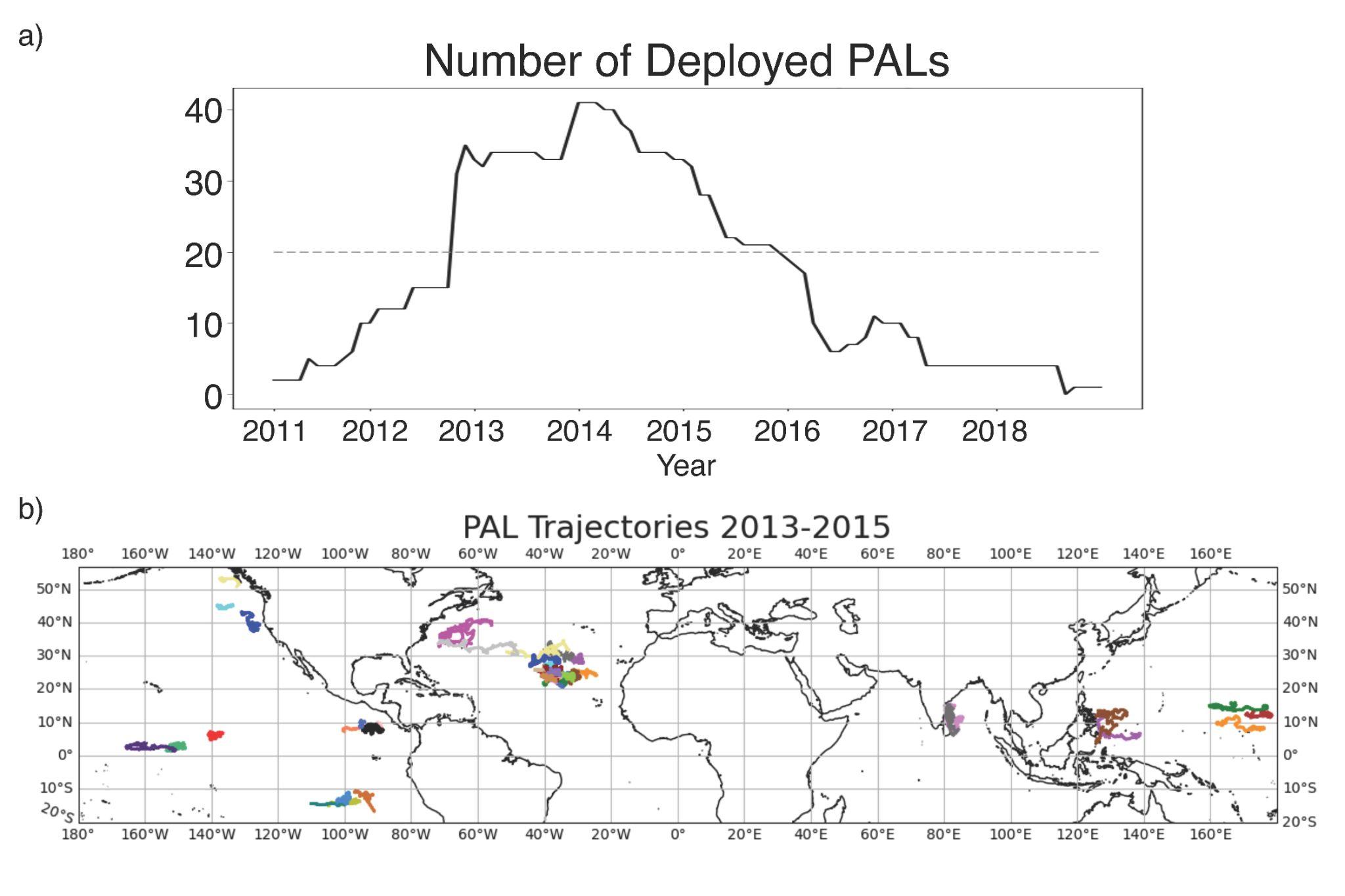 [Janice’s GRL paper - Fig. 1]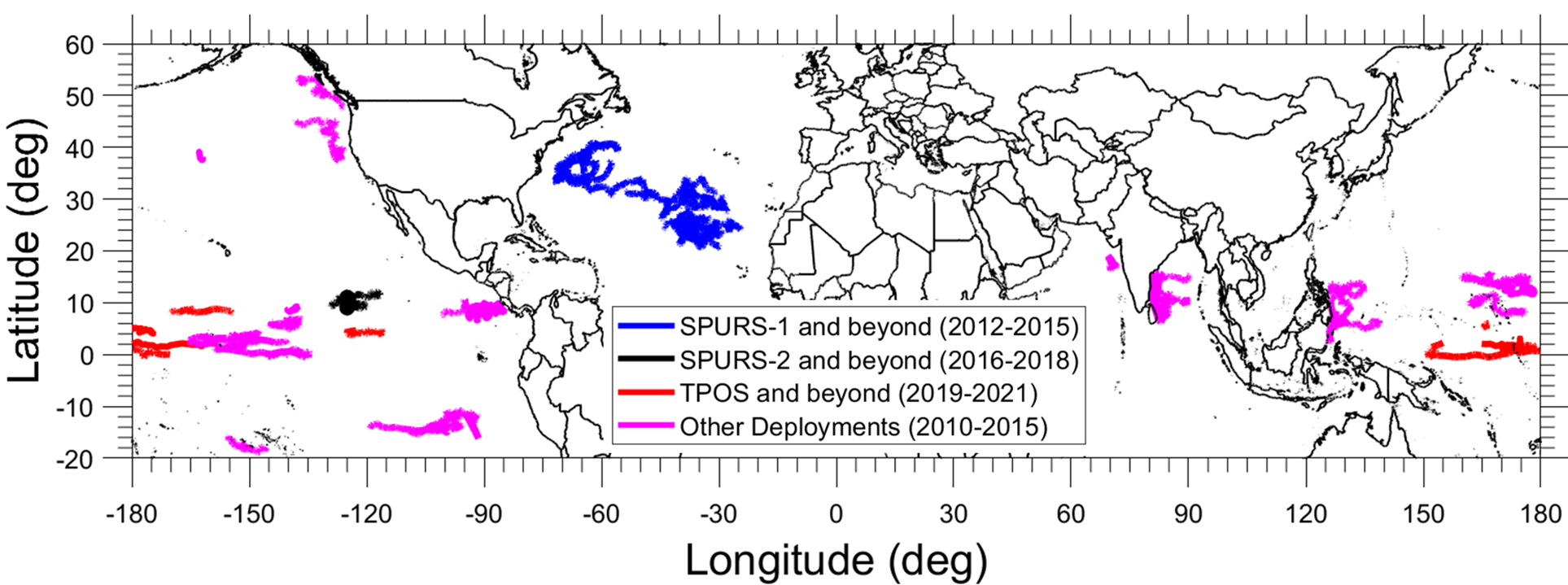 abstract from Janice’s papera photo about the PAL (Jie’s paper )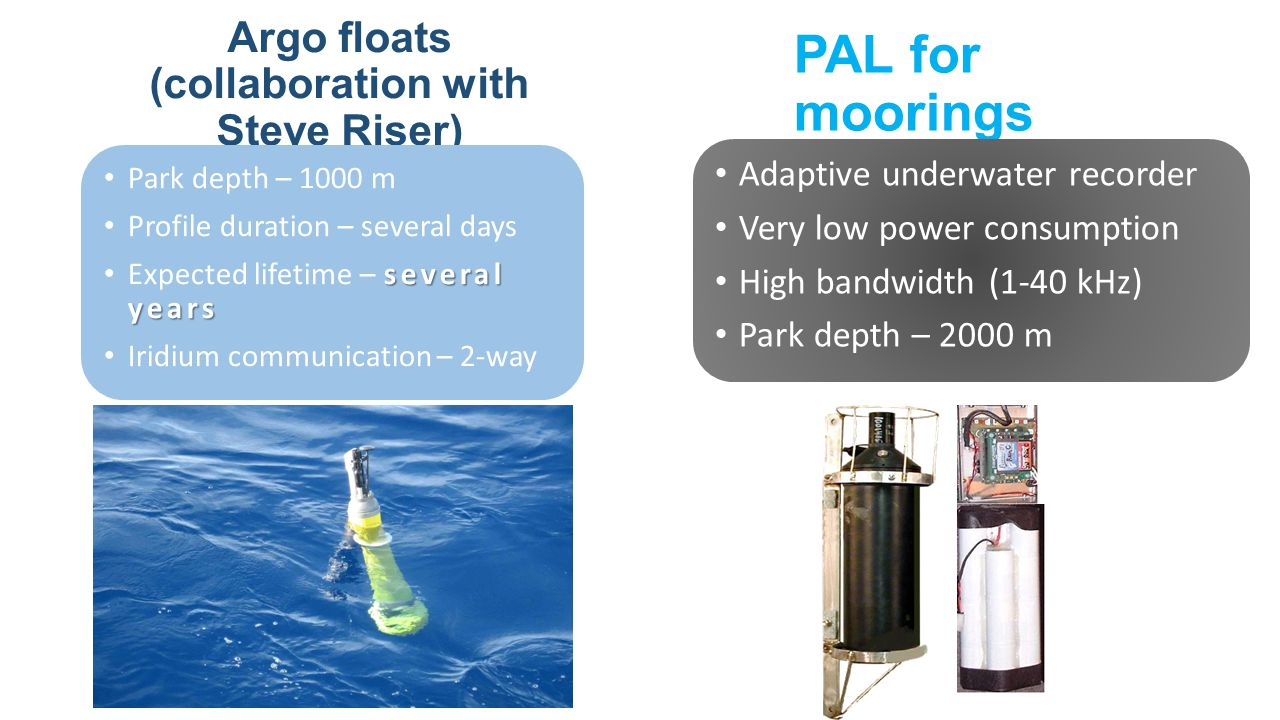 The irregular rain and wind measurements from the Passive Acoustic Listeners (PALs) during SPURS-1, SPURS-2, TPOS project, and other deployments are reprocessed to regular time steps. The data are provided as netCDF files following the Climate and Forecast conventions. PAL data from Argo floats deployed for the SPURS-2 field experiment (7 platforms):Argo float 8435Argo float 8444Argo float 9302Argo float 12360SPURS-2 central mooring (500m)SPURS-2 central mooring (1000m)SPURS-2 south mooring (650m)PAL data from Argo floats deployed for the SPURS-1 field experiment (18 platforms):Argo float 6923Argo float 7547Argo float 7569Argo float 7572Argo float 7582Argo float 7587Argo float 7607Argo float 7635Argo float 7660Argo float 7681Argo float 7699Argo float 7574 Argo float 7595Argo float 7598Argo float 7599Argo float 7605Argo float 7611Argo float 7585PAL data from Argo floats deployed for the Tropical Pacific Observing System (TPOS) project (7 platforms):Argo float 17350Argo float 12780Argo float 12792Argo float 19644Argo float 19090Argo float 19412Argo float 19017PAL data from Argo floats for other deployments (26 platforms):Argo float 6862Argo float 6872 Argo float 6874Argo float 6877Argo float 6879Argo float 6915Argo float 6918Argo float 6919Argo float 6920Argo float 6921Argo float 6922Argo float 7543Argo float 7548Argo float 7576Argo float 7586Argo float 7589Argo float 7600Argo float 7606Argo float 7609Argo float 7610Argo float 7612Argo float 7648Argo float 7650Argo float 7695Argo float 7704Argo float 8469Header information of an example NetCDF file (PAL_precip_wind_SPURS2_Argo_float8435_v1.nc) is given below: PAL_precip_wind_SPURS2_Argo_float_8435_v1 {dimensions:        time = 1033921 ;variables:        double time(time) ;                time:standard_name = "time" ;                time:units = "seconds since 1970-01-01 00:00:00UTC" ;                time:cdm_data_type = "coordinate" ;                time:comment = "original irregular 2-9 min samplings are resampled to regular 1-min intervals" ;        int    year(time) ;                year:long_name = "year" ;        int    month(time) ;                month:long_name = "month" ;        int    day(time) ;                day:long_name = "day" ;        int    hour(time) ;                hour:long_name = "hour" ;        int    minute(time) ;                minute:long_name = "minute" ;        double lat(time) ;                lat:standard_name = "latitude" ;                lat:long_name = "PAL latitude" ;                lat:units = "degrees_north" ;                lat:cdm_data_type = "coordinate" ;                lat:method = "Interpolated position between GPS fixes when float comes to the surface, which happens about every 9.5 days. Float drifts slowly with 1 km depth ocean currents between vertical profiles and GPS fixes." ;        double lon(time) ;                lon:standard_name = "longitude" ;                lon:long_name = "PAL longitude" ;                lon:units = "degrees_west" ;                lon:cdm_data_type = "coordinate" ;                lon:method = "Interpolated position between GPS fixes when float comes to the surface, which happens about every 9.5 days. Float drifts slowly with 1 km depth ocean currents between vertical profiles and GPS fixes." ;        double rain_rate(time) ;                rain_rate:_FillValue = -9999. ;                rain_rate:long_name = "instantaneous rain rate" ;                rain_rate:altitude = "surface" ;                rain_rate:units = "mm/hr" ;                rain_rate:cdm_data_type = "modelResult" ;                rain_rate:surface_area = "5 km; circular diameter listening area of PAL is about 5 times as wide as the instrument depth during listening periods, which is 1 km for this Argo float." ;                rain_rate:method = "measured sound pressure levels at different frequencies are used to estimate surface rain rate and wind speed using a regionally-tuned algorithm tested extensively with in-situ data." ;                rain_rate:comment = "The fillvalue of -9999 are missing data because these are times when the PAL was not listening during float descent, ascent, and when telemetering data at the ocean surface. This occurs for a few hours at a time about every 9.5 days." ;        double wind_speed(time) ;                wind_speed:_FillValue = -9999. ;                wind_speed:long_name = "wind speed" ;                wind_speed:altitude = "surface" ;                wind_speed:units = "m/s" ;                wind_speed:cdm_data_type = "modelResult" ;                wind_speed:surface_area = "5 km; circular diameter listening area of PAL is about 5 times as wide as the instrument depth during listening periods, which is 1 km for Argo float. (and etc. recalculated and with different numbers for other PALs at different depths." ;                wind_speed:method = "measured sound pressure levels at different frequencies are used to estimate surface rain rate and wind speed using regionally-tuned algorithm tested extensively with in-situ data." ;                wind_speed:comment = "No wind data are recorded during rainy periods, so are marked with fillvalue -9999. Additionally, the fillvalue of -9999 is also used to denote missing data when the PAL was not listening during float descent, ascent, and when telemetering data at the ocean surface. This occurs for a few hours at a time about every 9.5 days." ;// global attributes:                :date_created = "29-Sep-2022 13:08:31" ;                :date_issued = "29-Sep-2022 13:08:31" ;                :date_metadata_modified = "29-Sep-2022 13:08:31" ;                :date_modified = "29-Sep-2022 13:08:31" ;                :product_version = "v1: first release" ;                :geospatial_lat_min = "8.927" ;                :geospatial_lat_max = "10.355" ;                :geospatial_lon_min = "-129.131" ;                :geospatial_lon_max = "-122.151" ;                :geospatial_lat_bounds = "POLYGON [-129.131, -122.151,   8.927,  10.355]" ;                :time_coverage_start = "2016-08-31 00:00:00UTC" ;                :time_coverage_end = "2018-08-19 00:00:00UTC" ;                :time_coverage_duration = "718.000 days" ;                :acknowledgement = "Dataset collected and processed by Jie Yang with funding from the NASA Ocean Salinity Science Team and the NASA Precipitation Measurement Mission. Dataset archived and managed by Elizabeth Thompson and Haonan Chen with support from the NASA Precipitation Measurement Mission." ;                :cdm_data_type = "Trajectory" ;                :comment = "Corrections" ;                :conventions = "CF-1.6 ACCD-1.3" ;                :coverage_content_type = "modelResult, coordinate" ;                :creator_email = "elizabeth.thompson@noaa.gov, haonan.chen@colostate.edu, jieyang@apl.washington.edu" ;                :creator_institution = "(1) NOAA Physical Sciences Laboratory (PSL); (2) CIRA Cooperative Institute for Research of the Atmosphere at the Colorado State University in partnership with NOAA PSL, (3) Applied Physics Laboratory at University of Washington" ;                :creator_name = "Elizabeth J. Thompson (1), Haonan Chen (2), Jie Yang (3)" ;                :creator_type = "group" ;                :geospatial_lat_units = "degrees_north" ;                :geospatial_lon_units = "degrees_east" ;                :history = "v0: original data, v1: first release, v2: reformatted second release" ;                :id = "doi = not yet assigned" ;                :instrument = "Passive Aquatic Listener (PAL) hydrophone" ;                :instrument_vocabulary = "GCMD Version 12.3" ;                :keywords_library = "GCMD Version 12.3" ;                :license = "Please use these global attributes when acknowledging and using these data: acknowledgement, creator_name, creator_institution. These data may be redistributed and used without restriction." ;                :naming_authority = "gov.noaa.ncei" ;                :platform = "PAL Argo float 8435" ;                :platform_vocabulary = "GCMD Version 12.3" ;                :processing_level = "processed and quality controlled" ;                :program = "Funding agencies: NASA Ocean Salinity Science Team, NASA Precipitation Measurement Mission." ;                :project = "NASA Salinity Processes in the Upper Ocean Regional Study (SPURS-2)" ;                :references = "Bytheway, J., Thompson, E. J., Yang, J., and Chen, H. (2022): Evaluating Satellite Precipitation Estimates over Oceans Using Passive Aquatic Listeners, Geophysical Research Letters, (in progress)."; "Yang, J., Riser, S.C., Nystuen, J.A., Asher, W.E., and Jessup, A.T. (2015). Regional Rainfall Measurements Using the Passive Aquatic Listener During the SPURS Field Campaign, Oceanography 28(1), 124–133, doi: 10.5670/oceanog.2015.10."; "Riser, S.C., Yang, J., and Drucker, R. (2019). Observations of Large-Scale Rainfall, Wind, and Sea Surface Salinity Variability in the Eastern Tropical Pacific, Oceanography, 32 (2), 42-49, doi: 10.5670/oceanog.2019.211." ;                :source = "observations from Passive Aquatic Listener hydrophones whose sound pressure levels are used in an algorithm to produce a time series of surface rain rate and wind speed. The algorithm has been adjusted for each ocean basin using extensive in-situ data for validation." ;                :standard_name_vocabulary = "CF Standard Name Table, Version 77, 19 January 2021, https://cfconventions.org/Data/cf-standard-names/77/build/cf-standard-name-table.html" ;                :summary = "Data collected from this instrument is critical for supporting the study of physical oceanography, air-sea interaction, meteorology, as well as global weather and climate variability and predictability. This includes improvement to our fundamental understanding of precipitation and wind processes over the ocean and their influence around the globe including the Continental United States." ;                :title = "Acoustic rain rate and wind speed measurements from Passive Aquatic Listener on Argo float 1236 during SPURS-2 2016-2017 experiment." ;                :sea_name = "Eastern Pacific Ocean" ;                :ncei_template_version = "netCDF_single_trajectory_v2.0" ;                :keywords = "Earth Science > Atmosphere > Atmospheric Winds > Surface Winds; Earth Science > Oceans > Ocean Winds > Surface Winds > Wind Speed; Earth Science > Atmosphere > Precipitation > Precipitation Rate; Earth Science > Oceans > Ocean Volume Budget > Precipitation; Earth Science > Oceans > Salinity/Density > Ocean Salinity Budget > Precipitation" ;}Table 1. List of platforms that were equipped with PAL to produce rain and wind measurements. PAL Argo float #Field CampaignStart YearStart Day Start Time End YearEnd DayEnd TimeArgo float 6923SPURS-12012261.52012-09-17 1200UTC201514312015-12-01 0000UTCArgo float 7547SPURS-12012260.52012-09-16 1200UTC201615432016-03-22 0000UTCArgo float 7569SPURS-120122632012-09-19 0000UTC201614622016-01-01 0000UTCArgo float 7572SPURS-12012261.52012-09-17 1200UTC201615632016-04-11 0000UTCArgo float 7582SPURS-12012260.52012-09-16 1200UTC201615332016-03-12 0000UTCArgo float 7587SPURS-12012262.52012-09-18 1200UTC201615462016-03-25 0000UTCArgo float 7607SPURS-12012262.52012-09-18 1200UTC201615922016-05-10 0000UTCArgo float 7635SPURS-120122632012-09-19 0000UTC201512242015-05-18 0000UTCArgo float 7660SPURS-12012261.52012-09-17 1200UTC201615622016-04-10 0000UTCArgo float 7681SPURS-120122632012-09-19 0000UTC201615872016-05-05 0000UTCArgo float 7699SPURS-12012262.52012-09-18 1200UTC201514132015-11-13 0000UTCArgo float 7574 SPURS-120122812012-10-07 0000UTC201615472016-03-26 0000UTCArgo float 7595SPURS-12012280.52012-10-06 1200UTC201615182016-02-26 0000UTCArgo float 7598SPURS-12012281.52012-10-07 1200UTC201615472016-03-26 0000UTCArgo float 7599SPURS-120122802012-10-06 0000UTC201615472016-03-26 0000UTCArgo float 7605SPURS-12012256.52012-09-12 1200UTC201615472016-03-26 0000UTCArgo float 7611SPURS-12012255.52012-09-11 1200UTC201615472016-03-26 0000UTCArgo float 7585SPURS-120122532012-09-09 0000UTC20151133.52015-02-06 1200UTCArgo float 8435SPURS-220162442016-08-31 0000UTC20189622018-08-19 0000UTCArgo float 8444SPURS-220162522016-09-08 0000UTC20189622018-08-19 0000UTCArgo float 9302SPURS-220162502016-09-06 0000UTC20189642018-08-21 0000UTCArgo float 12360SPURS-220162502016-09-06 0000UTC20189632018-08-20 0000UTCSPURS-2 central mooring (500m)SPURS-220162382016-08-25 0000UTC20175382017-06-21 0000UTCSPURS-2 south mooring (650m)SPURS-220162382016-08-25 0000UTC20174862017-04-30 0000UTCSPURS-2 central mooring (1000m)SPURS-220162382016-08-25 0000UTC20175382017-06-21 0000UTCArgo float 17350TPOS20193012019-10-28 0000UTC20219402021-07-28 0000UTCArgo float 12780TPOS2018228.52018-08-16 1200UTC202113032021-07-26 0000UTCArgo float 12792TPOS20192482019-09-05 0000UTC2021929.52021-07-17 1200UTCArgo float 19644TPOS2020259.52020-09-15 1200UTC2021487.52021-05-01 1200UTCArgo float 19090TPOS2020244.52020-08-31 1200UTC2021487.52021-05-01 1200UTCArgo float 19412TPOS2020245.52020-09-01 1200UTC20214962021-05-10 0000UTCArgo float 19017TPOS20202582020-09-14 0000UTC2021496.52021-05-10 1200UTCArgo float 6862Others2011110.52011-04-20 1200UTC 201412732014-06-26 0000UTCArgo float 6872 Others20102912010-10-18 0000UTC201417782014-11-13 0000UTCArgo float 6874Others2011111.52011-04-21 1200UTC201413042014-07-27 0000UTCArgo float 6877Others2011112.52011-04-22 1200UTC201412882014-07-11 0000UTCArgo float 6879Others2011300.52011-10-27 1200UTC201515552015-04-04 0000UTCArgo float 6915Others2010332.52010-11-28 1200UTC20115232011-06-07 0000UTCArgo float 6918Others2011353.52011-12-19 1200UTC20141424.52014-11-24 1200UTCArgo float 6919Others20132932013-10-20 0000UTC2014491.52014-05-06 1200UTCArgo float 6920Others20112442011-09-01 0000UTC20151624.52015-06-12 1200UTCArgo float 6921Others20113012011-10-28 0000UTC201514972015-02-05 0000UTCArgo float 6922Others20112482011-09-05 0000UTC201516052015-05-24 0000UTCArgo float 7543Others201402014-01-01 0000UTC201712052017-04-19 0000UTCArgo float 7548Others2012104.52012-04-13 1200UTC20151293.52015-07-16 1200UTCArgo float 7576Others20132932013-10-20 0000UTC2014490.52014-05-05 1200UTCArgo float 7586Others2012105.52012-04-14 1200UTC20149202014-07-08 0000UTCArgo float 7589Others20121082012-04-17 0000UTC201512092015-04-23 0000UTCArgo float 7600Others2013317.52013-11-13 1200UTC20171570.52017-04-19 1200UTCArgo float 7606Others2013314.52013-11-10 1200UTC20161421.52016-11-21 1200UTCArgo float 7609Others20133202013-11-16 0000UTC20171573.52017-04-22 1200UTCArgo float 7610Others20131259.52016-06-12 1200UTC20171574.52017-04-23 1200UTCArgo float 7612Others2013293.52013-10-20 1200UTC201714962017-02-04 0000UTCArgo float 7648Others2012347.52012-12-12 1200UTC2014960.52014-08-17 1200UTCArgo float 7650Others20123482012-12-13 0000UTC20161588.52016-05-06 1200UTCArgo float 7695Others2013293.52013-10-20 1200UTC201715032017-02-11 0000UTCArgo float 7704Others2013319.52013-11-15 1200UTC201715722017-04-21 0000UTCArgo float 8469Others2015332015-02-02 0000UTC20152042015-07-23 0000UTC